COMUNICATO STAMPAAPE FVG e Regione Autonoma Friuli Venezia Giulia PresentanoENERGY AWARDS FVGAL CASTELLO DI UDINE IL GALÀ DEI COMUNI PIÙ EFFICIENTI DEL FRIULI VENEZIA GIULIAIL SALONE DEL PARLAMENTO OSPITERÀ LA PRIMA EDIZIONE DELLA CONSEGNA DEI PREMI RIVOLTI ALLE AMMINISTRAZIONI CHE PIÙ SI SONO DISTINTE PER PRATICHE DI EFFICIENZA ENERGETICA E DI LOTTA AL CAMBIAMENTO CLIMATICODURANTE LA SERATA VERRANNO ANCHE ILLUSTRATI I RISULTATI DELL’IMPORTANTE PROGETTO CE – HEAT, SUL RIUTILIZZO DEL CALORE DI SCARTO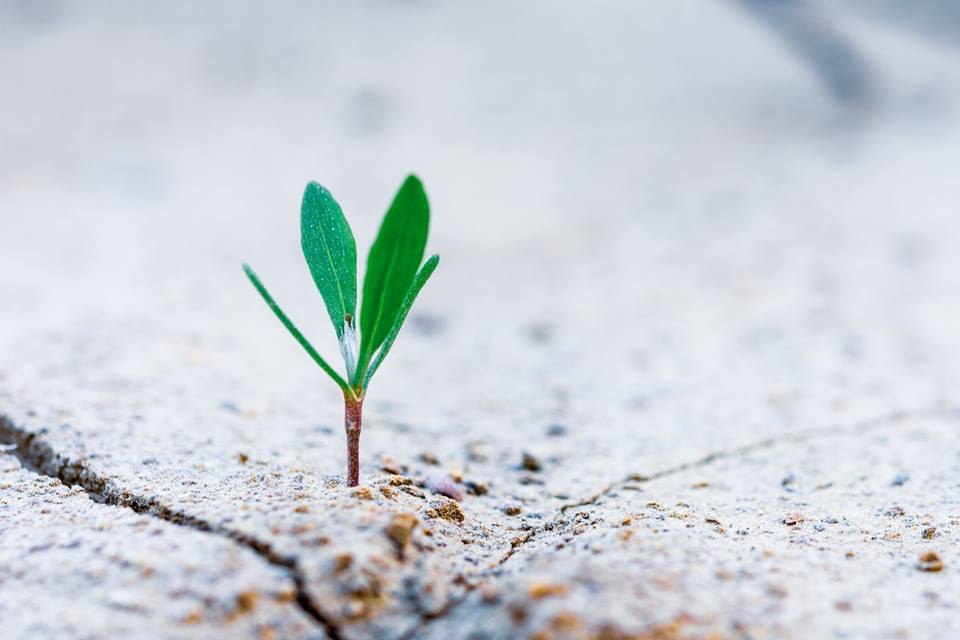 ENERGY AWARDS FVGIl galà dei Comuni più efficienti del Friuli Venezia GiuliaMercoledì 22 maggio – Dalle ore 17.30UDINE, Castello – Salone del ParlamentoDi fronte alle sfide climatiche globali, le Amministrazioni Comunali svolgono a livello locale un ruolo fondamentale. Essendo però le misure di efficientamento energetico inserite in strategie a lungo termine, i risultati sono apprezzabili in periodi dilatati e spesso restano inosservati agli occhi dei cittadini. Eppure, nel Friuli Venezia Giulia esistono molte realtà virtuose. La Regione Autonoma Friuli Venezia Giulia e L’Agenzia per l’Energia del Friuli Venezia Giulia hanno quindi ideato e lanciato l’iniziativa Energy Awards FVG con lo scopo di premiare e dare visibilità ai Comuni++, ovvero le Amministrazioni che più si sono impegnate nell’adozione di buone pratiche volte a favorire la riduzione dei consumi di risorse ed energia, contribuendo concretamente alla lotta ai cambiamenti climatici. La cerimonia di consegna degli Energy Awards FVG si terrà quindi mercoledì 22 maggio nell’elegante Salone del Parlamento del Castello di Udine. La partecipazione all’evento è gratuita, previa iscrizione sul sito www.energyawards.ape.fvg.it. La serata si aprirà, dopo le fasi di accreditamento che avranno inizIo alle 17.00, con i saluti istituzionali da parte dell’Assessore Regionale all’Ambiente ed Energia, Fabio Scoccimarro e del Sindaco di Udine, Pietro Fontanini, a cui seguirà un intervento di presentazione dell’iniziativa da parte del Direttore di APE FVG, Matteo Mazzolini, e un intervento tematico sulla possibilità di recupero del calore di scarto a livello regionale da parte della responsabile del progetto CE-HEAT, Anna Sappa. Il progetto CE-HEAT punta a migliorare l’utilizzo del calore di scarto, tema che è stato identificato come uno dei problemi più pressanti su scala transnazionale e locale. Nell’area di progetto sono stati stimati 326.154 TJ di calore di scarto potenziale, che se recuperato porterebbe a un risparmio di 20.055.198 t/a di anidride carbonica. Il progetto, del quale verranno illustrati i risultati, mette a disposizione degli interessati un catasto energetico per identificare le fonti di calore di scarto disponibili sul territorio regionale ed un “Decision Support System” per aiutare gli investitori a valutare dal punto di vista tecnico e finanziario le opportunità di investimento nonché un Piano d’Azione regionale per favorire l’utilizzo del calore di scarto. La serata vedrà il suo culmine con la cerimonia di consegna degli Energy Awards FVG, che saranno consegnati dall’Assessore Scoccimarro ai Comuni energeticamente più efficienti della regione. I premi rappresentano in questo senso uno strumento di promozione delle iniziative avviate dalle Amministrazioni Comunali per ridurre il consumo di fonti fossili e le emissioni di gas serra. Questo particolare momento vuole anche essere un’occasione di incontro per permettere alle Amministrazioni Comunali lo scambio di buone pratiche e incitare quei Comuni che vogliono fare ancora di più per migliorare le proprie prestazioni energetiche, salvaguardare l’ambiente e la qualità della vita dei propri cittadini risparmiando denaro. Concluse le premiazioni seguirà una cena a buffet nei giardini prospicienti la Casa della Contadinanza a fianco del Castello.La serata evento con la premiazione del 22 maggio rappresenta solo la conclusione di un percorso che le amministrazioni hanno intrapreso mesi fa, con la compilazione della check list creata da APE FVG. A questa è seguita poi la fase di verifica da parte dell’Agenzia per l’Energia, un lavoro complesso di richiesta e analisi dei documenti che accertassero l’effettiva attivazione delle iniziative dichiarate in sede di compilazione. Una volta effettuata la verifica è venuto il momento della validazione da parte dei tecnici di APE FVG, ultimo step da affrontare prima della premiazione. Le categorie oggetto della premiazione sono cinque, dalla A++ alla E++. Attraverso le proprie attività, l'Agenzia Per l'Energia del Friuli Venezia Giulia - APE FVG promuove lo sviluppo sostenibile aiutando individui, aziende e amministrazioni locali a conseguire miglioramenti significativi e misurabili nell’utilizzo razionale dell’energia e delle sue fonti rinnovabili. APE FVG si rivolge a tutti i cittadini con eventi e campagne informative che organizza per sviluppare la consapevolezza dei consumi; realizza pubblicazioni tematiche a diversi livelli di approfondimento; sviluppa partnership a livello locale ed europeo; offre attività di consulenza, audit energetico e di valutazione tecnico-economica degli investimenti nell’ambito delle fonti rinnovabili.Per maggiori info:Ape FVG: tel. + 39 0432 980 322 – mail: info@ape.fvg.it Ufficio Stampa: Giovanni Candussio tei. +39 3402943427 – mail: giovanni.candussio@gmail.com 